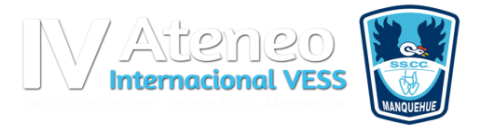 PUZZLE 1INSTRUCCIONES:1.- PINTA LAS IMÁGENES CON MUCHA DEDICACIÓN.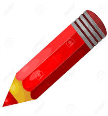 2.-  LUEGO RECORTA CON CUIDADO, SOBRE LAS 4 LÍNEAS NEGRAS HORIZONTALES. 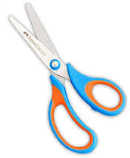 3.-  EN UNA HOJA O CARUTINA, ARMA EL PUZZLE, PERO SIN PEGARLO. 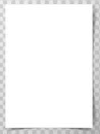 4.- UNA VEZ ARMADO, PEGA LAS 4 PARTES DEL PUZZLE, SEGÚN CORRESPONDA. 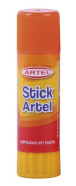 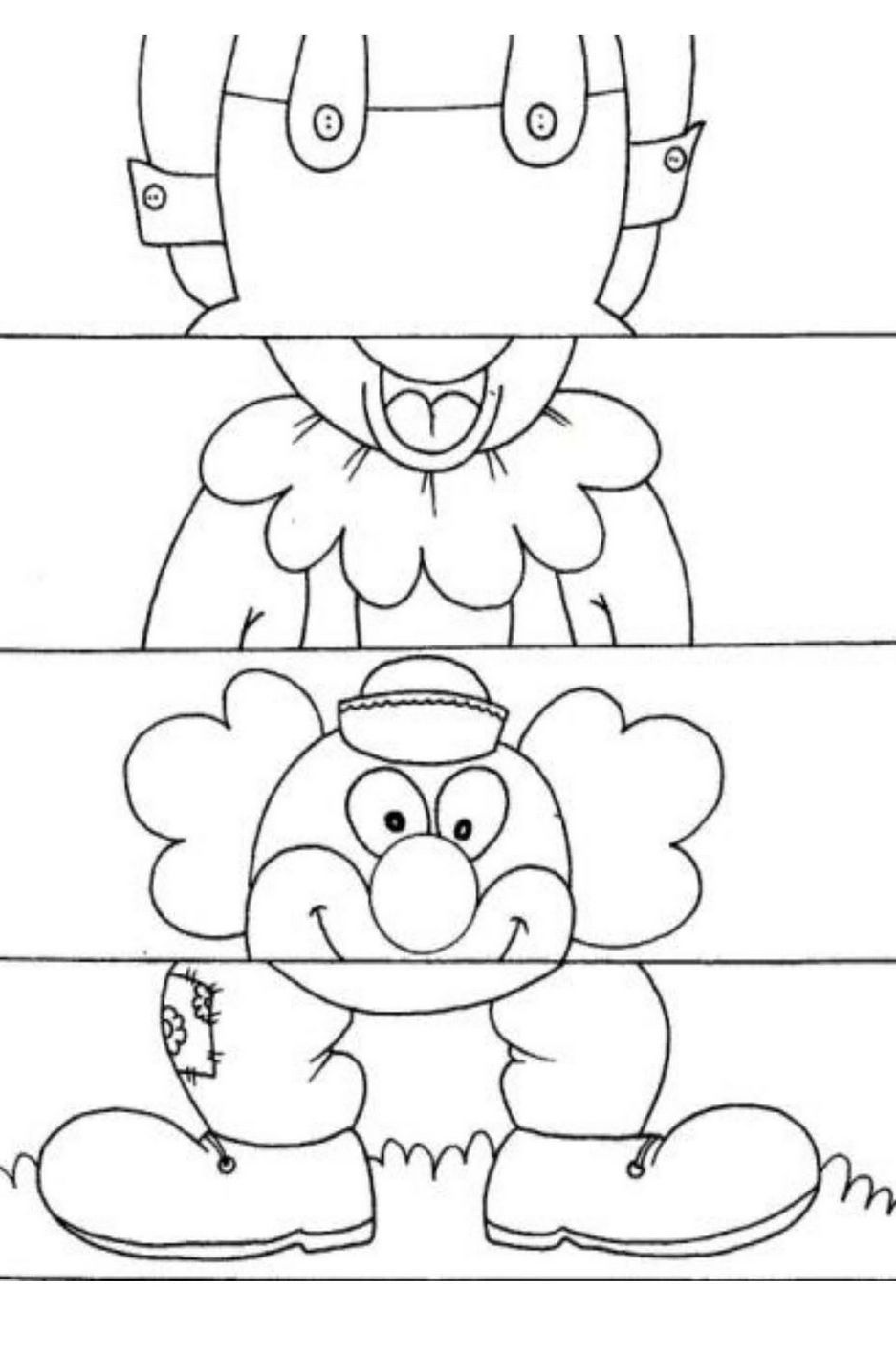 PUZZLE 2INSTRUCCIONES:1.- PINTA LAS IMÁGENES CON MUCHA DEDICACIÓN.2.-  LUEGO RECORTA CON CUIDADO, SOBRE LAS 2 LÍNEAS NEGRAS HORIZONTALES Y LUEGO SOBRE LAS 2 LÍNEAS HORIZONTALES. 3.-  EN UNA HOJA O CARUTINA, ARMA EL PUZZLE, PERO SIN PEGARLO. 4.- UNA VEZ ARMADO, PEGA LAS 9 PARTES DEL PUZZLE, SEGÚN CORRESPONDA. 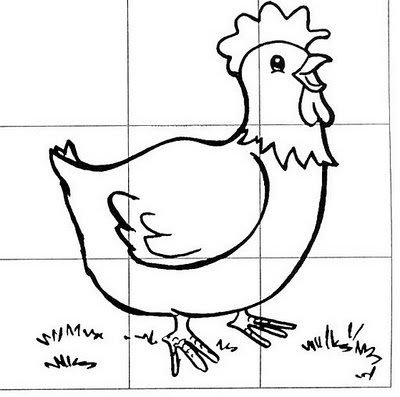 